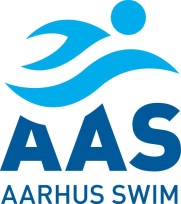 Tilmelding foregår på Lysengs klubmodul.Aarhus, den 6. juni 2021STEDSvømmehal: Nyborg svømme- og badeland, Storebæltsvej 13, 5800 Nyborg OPVARMNINGPga. corona bliver stævnet afviklet i en række særskilte afsnit. Før hver afsnit vil der være 45 min. opvarmning. STÆVNESTART Første stævneafsnit starter kl. 9 hver dagTRANSPORT Vi skal have 3 forældre til at køre svømmerne til Nyborg lørdag morgen og ligeledes 3 forældre til at køre retur til Aarhus mandag aften. Jeppe kører den sidste bil.MØDETID Når vi har kørslen på plads til Nyborg, får I en liste med hvem, der skal køre sammen. Herefter aftaler man indbyrdes, hvornår man bliver samlet op og det præcise afgangstidspunkt.  FORPLEJNINGI skal bo på Hotel Nyborg Strand, Østerøvej 2, 5800 NyborgOFFICIALDa vi til mesterskaber stiller op som tre klubber, så vurderes det, at hver klub (HEI, Lyseng, Skovbakken skal stille med:  1 dommeruddannet (min. modul 2) under hele eventen. Denne kan deles mellem flere personerDerudover skal hver klub stille med enten: 1 dommeruddannet official med min. modul 4, eller:2 dommeruddannede officials med min. modul 2Dvs. vi skal i alt stille med mellem 3 officials under hele eventen, og enten 1 official modul 4 eller 2 officials modul 2 på enkelte dage. VALG AF LØBLøbstilmelding laves i fællesskab med træneren.TILMELDINGSFRIST Onsdag den 9. juni 2021